    WILD ANIMALS WORDSEARCH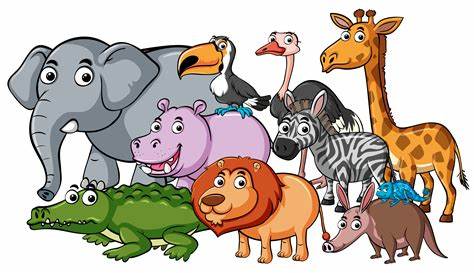 HIPPO    ELEPHANT    ZEBRA     LION    MONKEY   GIRAFFE   PARROT